Международный интернет-конкурс
«Страница семейной славы»
Работу выполнила: студентка 4-го курса Волгоградского Государственного университета Варпетян Венера АртуровнаВо имя мира и жизни на земле.1«Вставай, страна огромная, Вставай на смертный бой С фашистской силой темною, С проклятою ордой! Пусть ярость благородная Вскипает, как волна, — Идет война народная, Священная война!»Василий Лебедев-КумачВо имя мира и жизни на земле, во имя светлого будущего поколений и голубого неба над землёй воссоединились народы и вступили на равный бой против фашистской Германии. Каждый красноармеец считал своим долгом, с честью и достоинством сражаться за Родину. Сражаться и победить. Так и случилось, истинная цель была достигнута, победа наступила в мае сорок пятого.«Май сорок пятого. Победа.
Усталость. Тяжесть рук и ног.
Ее так ждали наши деды,
Прошел уже не малый срок…»   (Юрий Шмидт)Сколько лет уже прошло с того самого  победного 45-го? Впрочем, какая разница, какой год по счёту в свой клубок наматывает Время. Разве когда-нибудь можно забыть то, что происходило в эти дни с лета 41-го по весну 45-го? Нет. Помнить! Надо помнить. Забыть нельзя…. Мы должны помнить, о том, что произошло за эти кровавые, буйные, мрачные 4 года и какой ценой досталась нам победа.«Четыре года перестрелок,
Бомбежек, яростных атак.
Тупая боль сковала тело.
Все! Сдался вражеский Рейхстаг!
Ценою миллионов жизней,
Сгоревших, сел и городов,
Повергнута чума фашизма.
Ценой могил, ценой крестов…»     (Юрий Шмидт) Эта война привела к гибели множества людей (разных возрастов, национальностей, веры и профессий). И память об этих страшных днях заставит нас сделать всё, чтобы этого больше не повторилось, иначе то, что произойдёт в наши дни, будет гибелью всего человечества на планете - Земля. «… Люди!
Покуда сердца стучатся,— помните!
Какою ценой завоевано счастье,— пожалуйста, помните!Песню свою отправляя в полет,— помните!
О тех, кто уже никогда не споет,— помните!Детям своим расскажите о них, чтоб запомнили!
Детям детей расскажите о них, чтобы тоже запомнили!
…Встречайте трепетную весну, люди Земли.
Убейте войну, прокляните войну, люди Земли!Мечту пронесите через года и жизнью наполните!..
Но о тех, кто уже не придет никогда,— заклинаю,— помните!»(Роберт Рождественский)2Не осталось в те времена ни одной семьи, которой бы не коснулась война.  Среди сражавшихся за мирное, счастливое будущее поколений были и мои родственники: близкие и дальние. Эти люди великие герои для меня. Никто из них не опустил руки и не убежал как трус. До самого победного, рискуя не однократно своей жизнью, они выполняли свой долг перед Родиной.  Таких героев было не мало. Но, к сожалению не все герои Великой Отечественной смогли вернуться домой с поля боя после окончания войны к родным и близким. Кто попал в плен, кто пропал без вести, кого лишила жизни жуткая война. Но есть и такие семьи, которые все-таки дождались своих родных и по-настоящему встретили праздник Великой Победы. К счастью все мои родные оказались в списке тех, кому посчастливилось вернуться домой.  Варпетян Гоарик Тиграновна, Варпетян Карапет Аветисович, Варпетян Мнацаган Ливонович, Сетракян Левон Ванушович, Егоян Левон Есаевич, Согомонян Княз Вагаршакович – это все те родственники, о подвигах которых мне удалось хоть что-нибудь узнать. Они участники Великой Отечественной войны. Войны, которая изменила их жизни и взгляды.Рассказать вам хочу о своём прадедушке Сетракян Левоне Ванушовиче. Левон Ванушович приходится мне прадедом по отцовской линии. Все его документы и медали бережно хранятся в доме его младшего сына, моего двоюродного дедушки. Мне выпала большая честь подержать в руках медали своего прадеда, ознакомиться с документами и его автобиографией написанной собственноручно.Но прежде хочу немного рассказать и об остальных героях моей семьи. Бессмертен Подвиг каждого из них.3История этих людей начинается с далёкого, уже для нас, прошлого в советской Армении.Жила и начинала процветать, после совсем не давних ран, уже на тот период советская Армения. Развивалась промышленность, образовывались новые предприятия. Жили и трудились не покладая рук люди. Но в летний день 22 июня 1941 года, предрассветную тишину в 4 часа утра разорвали взрывы ревущих снарядов. Так началась война. Тогда еще никто не знал, что в историю человечества она войдет как самая кровопролитная. Никто не догадывался, что советскому народу предстоит пройти через нечеловеческие испытания.  Так же неожиданно и незвано война вошла в дома более чем полумиллиона армянских семей. Триста тысяч армян ушли на фронт из Армении, остальные армяне были из других республик Советского Союза. У всех моих героев сложилась своя история военных лет. Многое каждый из них увидел и почувствовал в те «сороковые, роковые…».  Ведь война ворвалась в их жизни внезапно. Самыми юными  в ряды красной армии вступили Варпетян Гоарик Тиграновна  и  Варпетян Мнацаган Ливонович. Им было тогда по 19 лет. Гоарик Тиграновна в рядах Красной армии заняла должность прожектористки 339 зенитного артиллерийского полка противовоздушной обороны (ПВО). Вернувшись домой, она вышла замуж и родила девочку. Мнацаган Ливонович  был  по званию сержантом. Занимал должность командира отделения разведки 686 отдельного саперного батальона 395 стрелковой Таманской Краснознаменной ордена Суворова дивизии. Сложный и длинный путь прошёл он от начала до конца и вернулся домой. Дедушка (по отцовской линии) вспоминая его, говорил, что жестокая война не убила в нём добродушного человека, лишь глаза были уже не те, наполненные иной грустью и болью, которую нам не понять. В поисках информации о своих родственниках в центральном архиве министерства обороны мне удалось найти некоторые документы о ходе и итогах боевых операций, подвигах и наградах. Один из подвигов моего дальнего родственника, Мнацагана Ливоновича, приведён в фрагменте  ниже.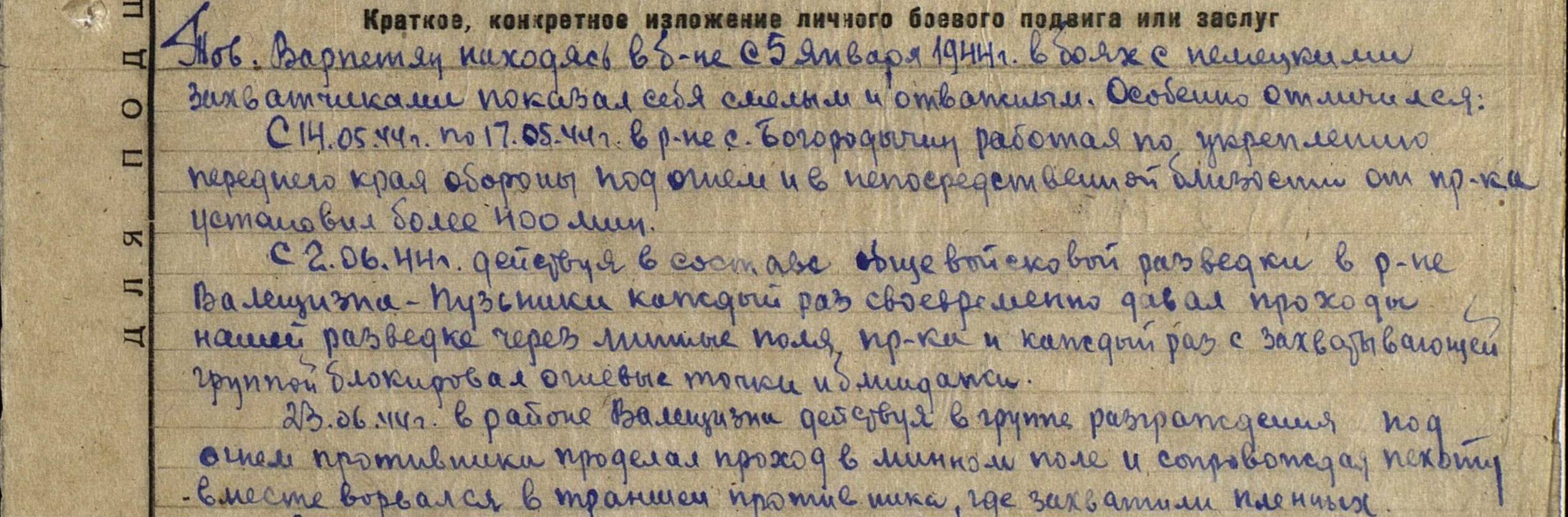   На этом фрагменте наградного листа, написано: « Тов. Варпетян находясь в б-не (батальоне) с 5января 1944г. в боях с немецкими захватчиками показал себя смелым и отважным. Особенно отличился:С 14.05.44г. в р-не с. Богородычин работая по укреплению переднего края обороны под огнём и в непосредственной близости от пр-ка (противника) установил более 400 мин. С 2.06.44г. действуя в составе общевойсковой разведки в р-не Валещизни -Пузьники каждый раз своевременно давая проходы нашей разведке через минные поля пр-ка и каждый раз с захватывающей группой блокировал огневые точки и блиндажи.23.06.44г. в районе Валещизна действуя в группе разграждения под огнём противника, проделал проход в минном поле и сопровождал пехоту, вместе ворвался в траншеи противника, где захватил пленных». В 41-ом Согомонян Княз Вагаршакович будучи уже женатым и на тот момент имеющий двоих детей в свои 30 лет, оставил семью и ушёл на фронт. Он наравне со своими братьями-сослуживцами бился с недругом и горел огромным желанием вернуться живым к своим маленьким детям, жене, родителям и родным. Как мне рассказывала моя бабушка (по материнской линии) её отец, Княз Вагаршакович,  в ходе войны был сильно ранен. Ранение было второй группы. В 1945 году в Германии Княз попал в плен. Немцы пленённых держали в бараках, заставляли работать и очень плохо кормили их. Но по счастливой случайности, среди немецких медсестёр оказалась одна медсестра, которая выходила Княза Вагаршаковича и помогла ему сбежать. После великой победы, в 1947 году у Княза Вагаршаковича и его супруги рождается на свет девочка, которую называют Терезой, в честь той самой немецкой спасительницы. Эта девочка Тереза в будущем стала моей бабушкой.В свои 32 года жизнь завела на фронт и Варпетяна Карапета Аветисовича. В армии он занимал должность телефониста 476 отдельного батальона связи 89 стрелковой Таманской Краснознаменной ордена Красной Звезды дивизии, 33 Армии, 1 Белорусского Фронта. В центральном архиве министерства обороны имеются документы и  его наградные листы. Не об одном подвиге моего дальнего родственника прописано на строках этих пожелтевших со временем бумаг. Один из фрагментов приведён ниже.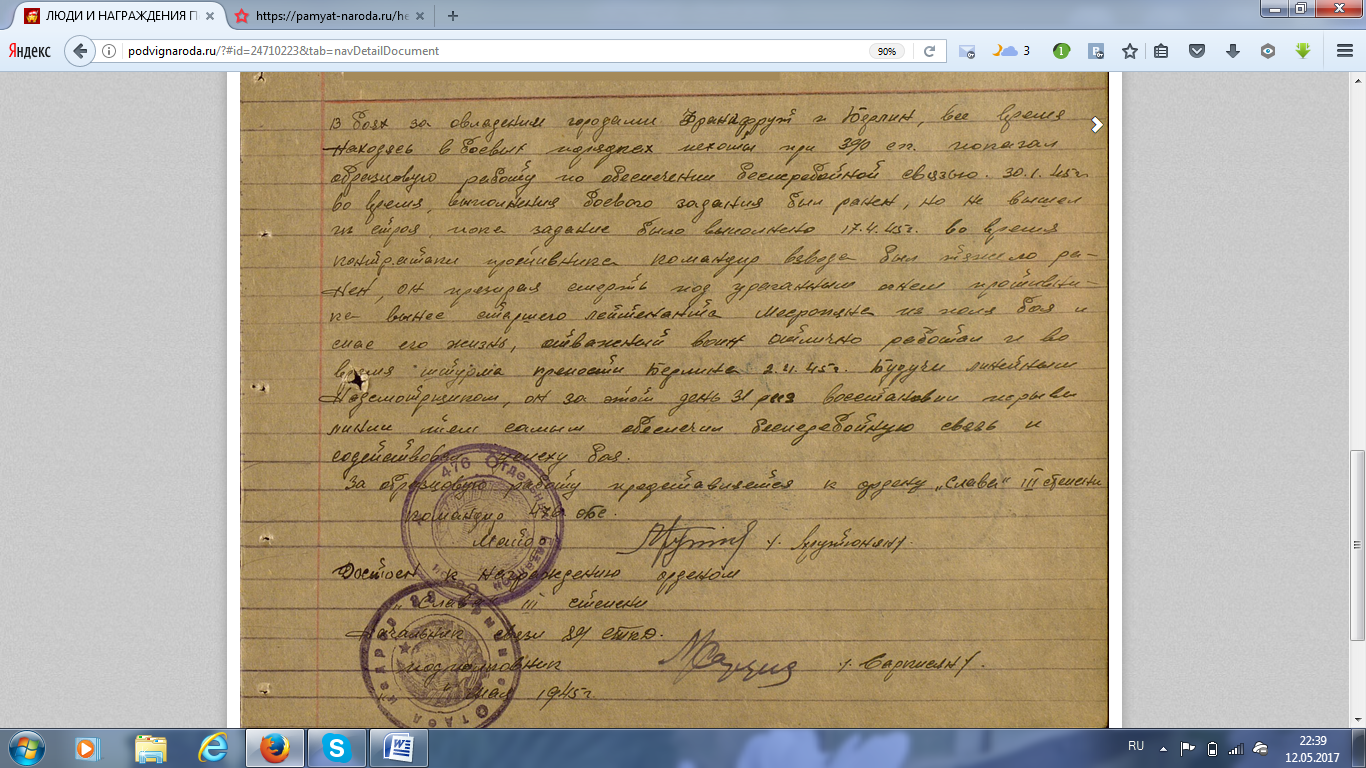   На фрагменте этого наградного листа, написано: « В боях за овладением городами Франкфрут и Берлин, всё время находясь в боевых порядках пехоты при 3% сп. показал образцовую работу по обеспечении бесперебойной связь. 30.1.45г. во время, выполнения боевого задания был ранен, но не вышел из строя, пока задание было выполнено. 17.4.45г. во время контратаки противника командир взвода был тяжело ранен, он призирал смерть под ураганным огнём противника, вынес старшего лейтенанта Месропяна из поля боя и спас его жизнь, отважный воин отлично работал и во время штурма крепости Берлина 2.4.45г. Будучи линейным надсмотрщиком, он за этот день 31 раз восстановил порывы линии тем самым обеспечил бесперебойную связь и содействовал успеху боя».Егоян Левону Есаевичу же в годы начала войны было около 40 лет. Оставив своих четверых деток и семью он, так же как и все, ушёл на фронт. Был он в армии хлебопекарем. Своевременно обеспечивал солдат едой и всем необходимым. Свою службу нёс он в рядах 466 полевой хлебопекарни 89 ордена Красной Звезды стрелковой Таманской дивизии. После возвращения домой, остались у него воспоминания, которых было не забыть. Но чаще он рассказывал о том, (со слов бабушки) как в перерывах между боями кормил прадед солдат и пел им армянские песни, которые они с удовольствием слушали. Этим песням не нужен был перевод. Каждый понимал, что в песне пелось о доме, о Родине  и о самых дорогих людях.В архивных документах, об одном из его подвигов написано: «Находясь на фронтах отечественной войны с 1942г. при обороне под Молгобеком, наступательных операциях по Кубани, на Таманском и Керчинском полуостровах, Красноармеец Егоян в исключительно трудных фронтовых условиях чётко и своевременно выполнял задания командования по обеспечению войсковых частей дивизии печением хлебом для бойцов дивизии, находясь постоянно под обстрелом и бомбежкой полуострова.Дисциплинированный, добросовестный».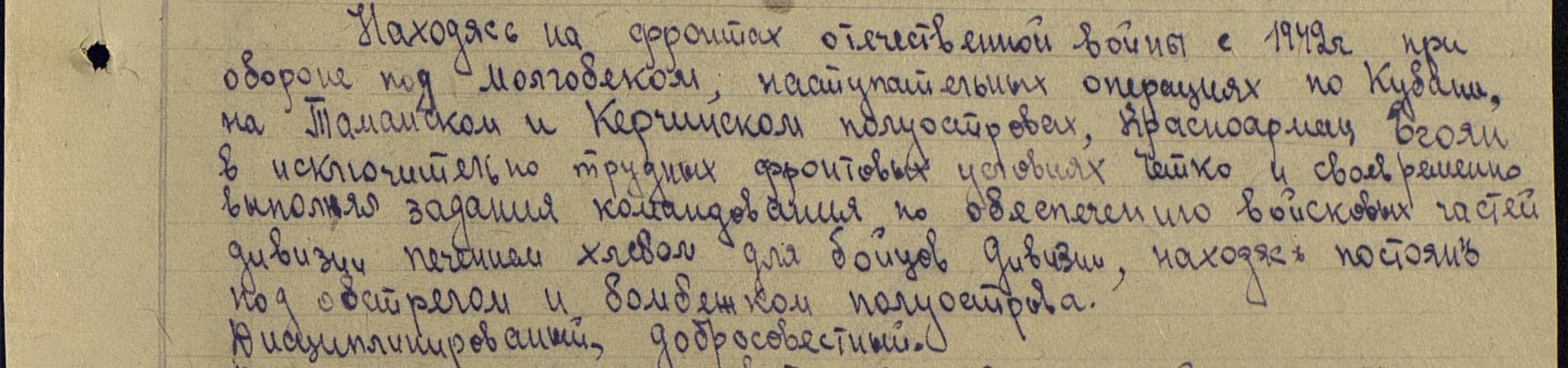 4Два года спустя после войны…« Я, Левон Ванушович Сетракян родился в Нор-Баязетском округе, село Кюзаджик в 1915 году 3 октября в рабочей крестьянской семье. До великой октябрьской социалистической революции мои родители занимались земледелием. После великой социалистической революции так же занимались земледелием до 1932 года. В 1932 году вступили в ряды колхоза и по сей день работают в колхозе…» 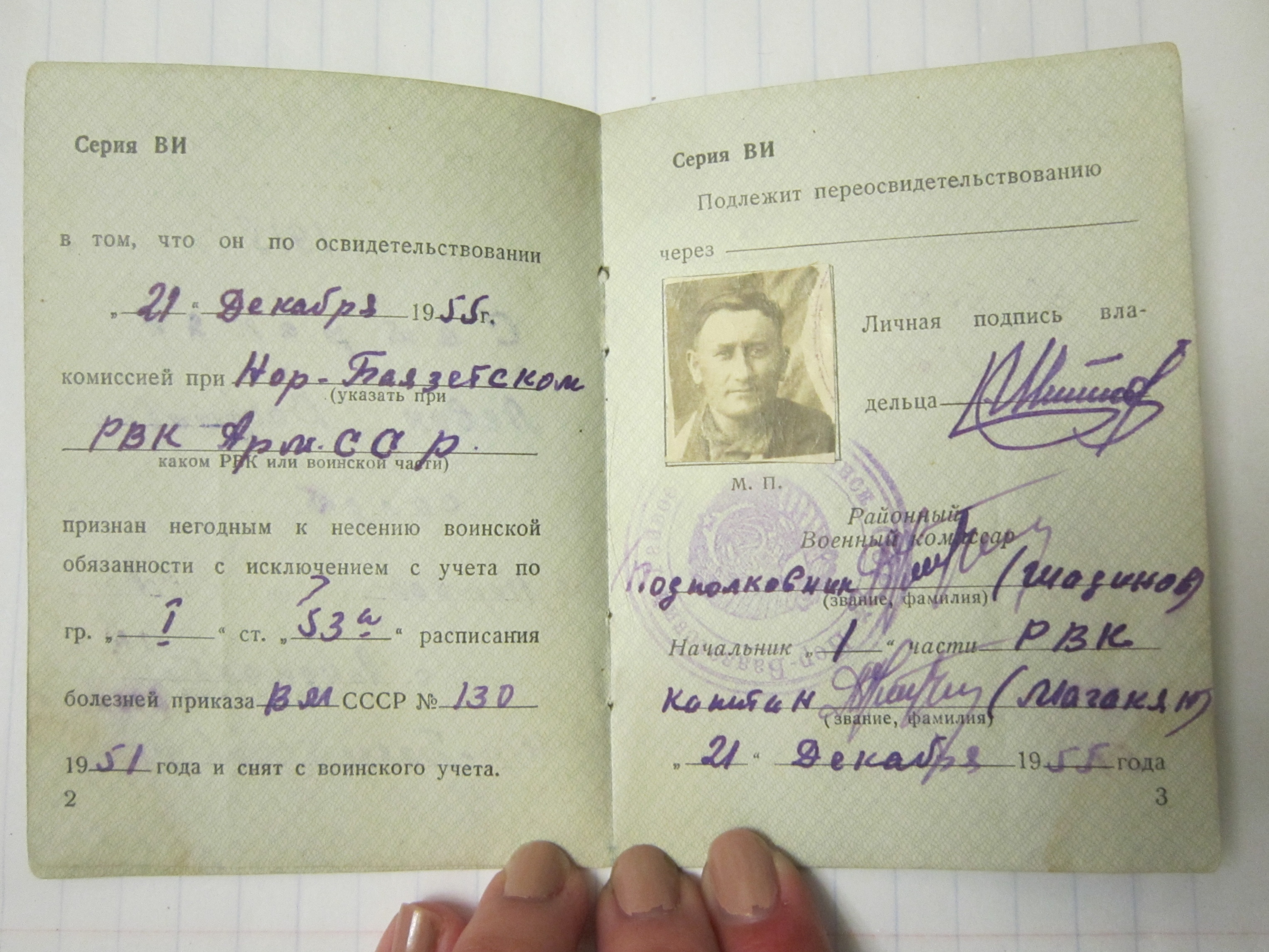 (на фото: Сетракян Л.В.)Этими строками начинает свою автобиографию Левон Ванушович. Пишет прадед о ключевых моментах своей жизни и трудовой деятельности.«… В 1924 году поступил в Кюзаджикскую семилетнюю школу в первый класс. В 1930 по 1931 учебный год закончил 7 класс той же школы с отличными оценками. С 1932 по 1934 год работал в деревне, как секретарь сельсовета и бюджетник. В 1934 году 14 августа из-за поступления на учёбу уволился с работы. С 1934 по 1937 год обучался в Ереванском химическом техникуме. По окончанию техникума вернулся в деревню и начал работать  в Нор-Баязетском округе в отделе ТИН на посту налогового бухгалтера до 1941 года 22 июня.  1941года 22 июня уволился с работы для того чтобы вступить в ряды Красной Армии. С 1941 года находился в рядах Красной Армии и участвовал в Великой Отечественной войне…»На момент ухода, на фронт Сетракян Левон уже был женат на Григорян Вергинэ Геворговне. Об этом говорит свидетельство о браке прадеда, сохранившееся в семейном архиве. В 1935 году 15 мая их брак был зарегистрирован в книге записей актов гражданского состояния о браке. Местом же его призыва является  Нор-Баязетский РВК (Армянская ССР, Нор-Баязетский р-н). Точной информации о том, в какой воинской части именно служил прадед не имеется. Лишь в свидетельстве об освобождении от воинской обязанности выданное Нор-Баязетским РВК Сетракян Левону Ванушовичу, пишется о том, что мой прадед был солдатом состава запаса первой категории ВУС (военно-учётной специальности) №1. С 1955 года 21 декабря Левон Ванушович признан негодным к несению воинской обязанности и снят с воинского учёта. На пятой странице данного документа зафиксирована краткая информация о прохождении службы в Советской Армии. Там написано: « 804 СП – стрелок. С 22 июня 1941г по сентябрь 1944г. Э/госпиталь № 5807 –ран. в бою с сентября 1944 г. по май 1945г. по ранению». Судя по данным записям можно сделать вывод, что прадед мог нести свою службу в 804 стрелковом полку. «Э/госпиталь» означает эвагоспиталь. В период Великой Отечественной войны 1941–1945 гг. на территории СССР осуществлялось формирование обширной сети эвакуационных госпиталей, в которых лечились эвакуированные с фронта больные и раненные солдаты, офицеры и генералы.Эвагоспиталь № 5807 был сформирован в Якшанге с 1 сентября по 1 декабря 1943 года, затем был перемещён в Днепродзержинск (г. в Днепропетровской области, Украина).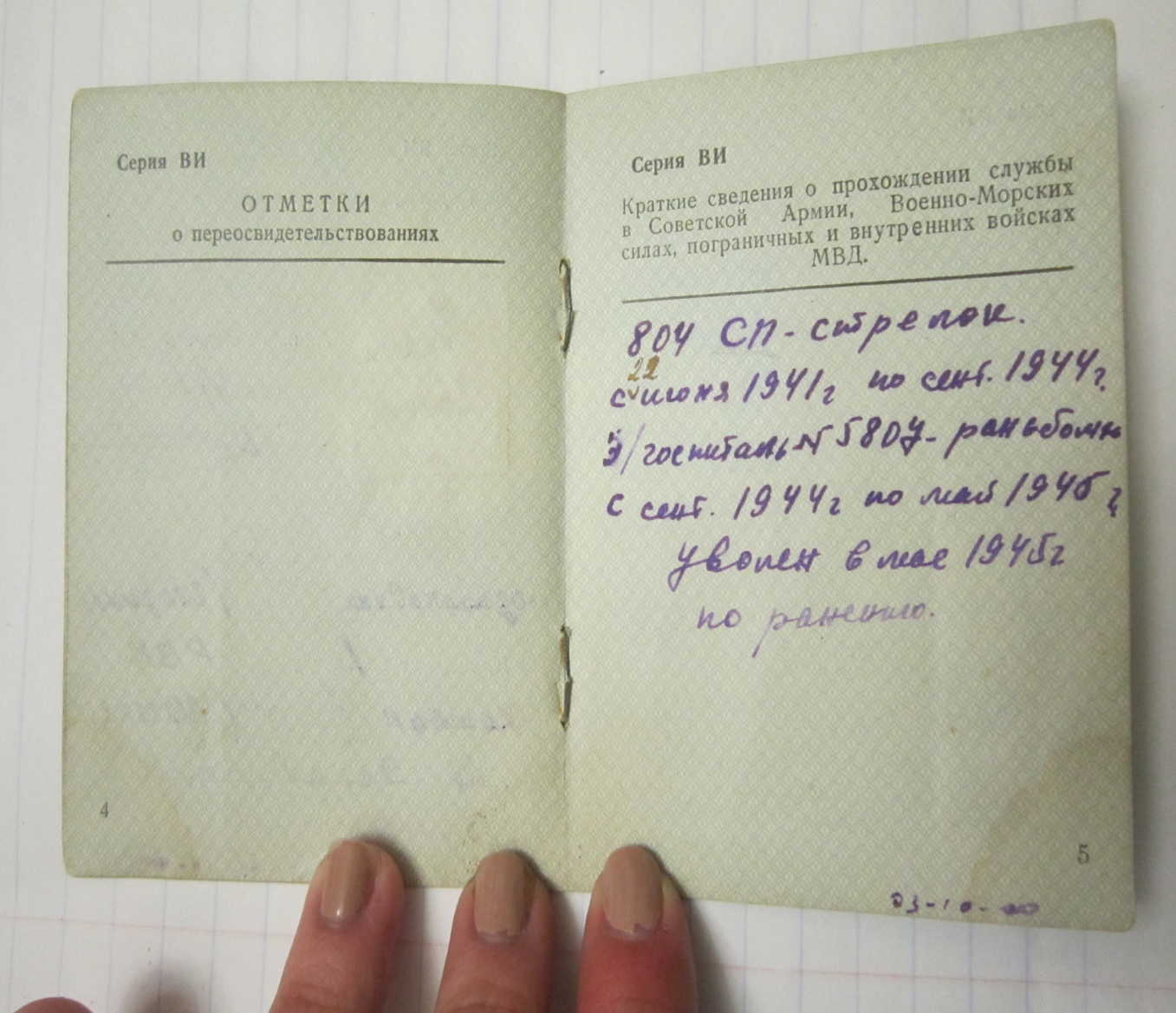 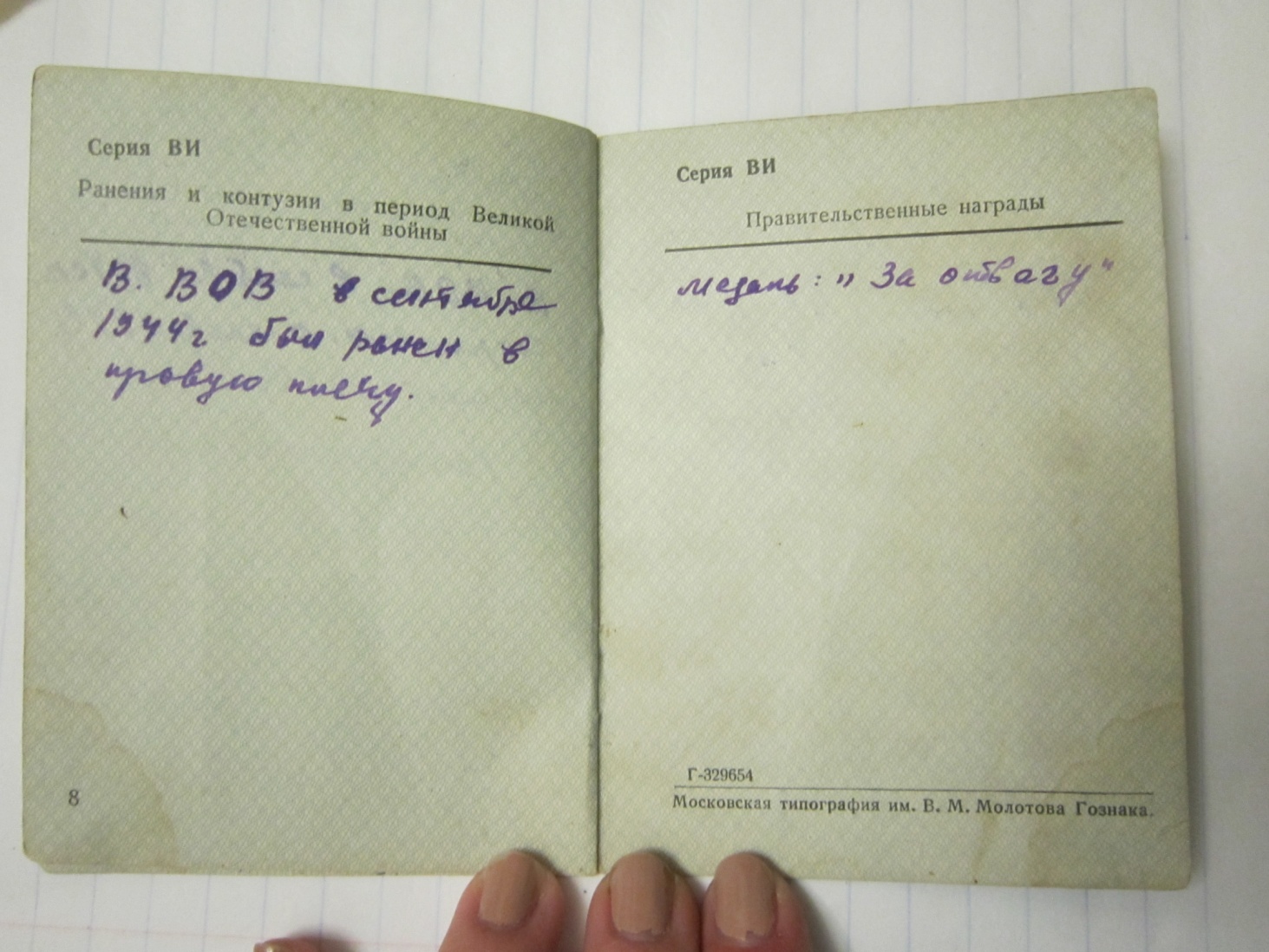 (Копия свидетельства об освобождении от воинской обязанности Сетракян Л.В.)Прадед писал: «… В 1944 году 27 сентября в Венгрии около Будапешта был тяжело ранен. С 1944 года 27 сентября лежал в госпитале по 1945 год 1 июня. Вернулся домой, как инвалид второй группы ВОВ…» На восьмой странице того же документа написано о ранениях и контузиях в период Великой Отечественной войны. Прадед контузии не имел, зафиксировано только ранение в правое плечо в сентябре 1944 года. Начиная с 1945 года Сетракян Левон находясь уже дома, на Родине приступает к работе. Нужно было работать и помогать семье. Ведь в 1941 году в январе  у него родился мальчик, в 1946 году в июле родилась девочка (моя родная бабушка по отцовской линии). Потом, в 1948 и в 1952 годах у прадеда родится дочь и сын.«…В настоящее время как инвалид второй группы Великой Отечественной войны получаю государственную пенсию.Подписываю ____ /Л. Сетракян 2.XII.1957 год с. Кюзаджи»После прадед заполняя «Личный листок по учёту кадров» 8 сентября  1953 года в графе «Был ли за границей  (включая службу в Красной Армии)» напишет «Да». И пропишет в таблице, что с VII.1944 по IX.1944 находился в Румынии и Венгрии в действующей армии. Заполняя графы, ниже зафиксирует, что с VI.1941 по VI.1945  в действующей армии занимал должность старшины в 841 стрелковой дивизии. Общий стаж службы в Красной Армии 4 года. Последняя высшая должность старшина. В графе «Был ли в плену…» ответит «в плену не был», а в графе «Находился ли на территории, временно оккупированной немцами в период отечественной войны…» - «Не находился». Графа «Семейное положение в момент заполнения личного листа» напишет: «Имею жену, два сына и две девочки».В семейном архиве сохранились так же документы, подтверждающие о наградах полученных прадедом. Среди таких документов имеются: « Орденская книжка награждённого орденом отечественной войны (1степени)», удостоверение к медали «За победу над Германией в Великой Отечественной войне 1941-1945 гг.», удостоверение «За доблестный труд в Великой Отечественной войне 1941-1945 гг.».  После победы прадед так же получал медали с удостоверениями к ним: «Тридцать лет победы в Великой Отечественной войне 1941-1945 гг.», «Сорок лет победы в Великой Отечественной войне 1941-1945 гг.», «70 лет вооружённых сил СССР».5Уже давно закончилась Великая Отечественная война. И не одно уже сменилось поколение. И с каждым годом уходят последние ветераны — последние, кто знает правду о войне, познав её лично. И нам не ведавшим, тяжелых тех времён, необходимо помнить о тех героях, которые пожертвовали своей жизнью, своим здоровьем, своей юностью и детством ради того чтобы остановить этот мрачный ужас и подарить нам светлое будущее.  Наш долг рассказать всем тем, кто не знаком  с историями и подвигами этих ВЕЛИКИХ людей. Рассказать своим детям и внукам, и если посчастливиться и правнука  для того чтобы и они ценили и помнили. И никогда больше не позволяли такому случиться снова.  «Прошла война, прошла страда, 
Но боль взывает к людям: 
Давайте, люди, никогда 
Об этом не забудем. 
Пусть память верную о ней 
Хранят, об этой муке, 
И дети нынешних детей, 
И наших внуков внуки. 
Пускай всегда годину ту 
На память нам приводит 
И первый снег, и рожь в цвету, 
Когда под ветром ходит. 
И каждый дом и каждый сад 
В ряду – большой и малый. 
И дня восход и дня закат 
Над тёмным лесом – алый. 
Пускай во всём, чем жизнь полна, 
Во всём, что сердцу мило, 
Нам будет памятка дана 
О том, что в мире было. 
Затем, чтоб этого забыть 
Не смели поколенья. 
Затем, чтоб нам счастливей быть, 
А счастье – не забвенье!»
 			( А.Т. Твардовский)Список интернет ресурсов:Семейный архив семьи Сетракян Материалы сайта: http://podvignaroda.ru/Материалы сайта: https://pamyat-naroda.ruМатериалы сайта: https://ru.armeniasputnik.am/columnists/20170530/7487375/vojna-govorit-armyanskoe-radio.htmlМатериалы сайта: https://ru.wikipedia.org/wiki/%D0%AF%D0%BA%D1%88%D0%B0%D0%BD%D0%B3%D0%B0_(%D0%BF%D0%BE%D1%81%D1%91%D0%BB%D0%BE%D0%BA)#%D0%92_%D0%B2%D0%BE%D0%B5%D0%BD%D0%BD%D1%8B%D0%B5_%D0%B3%D0%BE%D0%B4%D1%8BМатериалы сайта: http://rgantd.ru/nauchnye-trudy-i-publikatsii/evakogospitali-v-gody-velikoi-otechestvennoi-voiny.shtml
